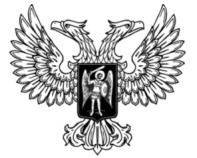 ДОНЕЦКАЯ НАРОДНАЯ РЕСПУБЛИКАЗАКОНО ВНЕСЕНИИ ИЗМЕНЕНИЯ В СТАТЬЮ 2501ЗАКОНА ДОНЕЦКОЙ НАРОДНОЙ РЕСПУБЛИКИ«О НАЛОГОВОЙ СИСТЕМЕ»Принят Постановлением Народного Совета 27 декабря 2019 годаСтатья 1Внести в пункт 2501.1 статьи 2501 Закона Донецкой Народной Республики от 25 декабря 2015 года № 99-ІНС «О налоговой системе» (опубликован на официальном сайте Народного Совета Донецкой Народной Республики 
19 января 2016 года) изменение, заменив слова «не позднее 31 декабря 
2019 года» словами «не позднее 31 декабря 2020 года».Статья 2Настоящий Закон вступает в силу с 1 января 2020 года.Глава Донецкой Народной Республики					   Д. В. Пушилинг. Донецк27 декабря 2019 года№ 86-IIНС